MAGISTRÁT MĚSTA FRÝDKU-MÍSTKU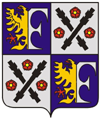 Odbor životního prostředí a zemědělství	Palackého 115738 22 Frýdek-MístekKvalita vody pramene v Hájku, k. ú. Lískovec(Kontrolní vzorek odebrán dne 24.3.2015)Rozbor vody provedla Laboratoř MORAVA, se sídlem Oderská 456, 742 13 Studénka, zkušební laboratoř akreditovaná ČIA pod č. 1266.Výsledek rozboru vody – březen 2015:Ve vzorku vody nebyla zjištěna přítomnost bakterií. Voda splňuje požadavky, stanovené pro pitnou vodu vyhláškou č. 252/2004 Sb., ve znění vyhlášky č. 187/2005 Sb., v rozsahu zjišťovaných mikrobiologických ukazatelů. Pramen v Hájku není veřejným zdrojem pitné vody, její užití je na vlastní nebezpečí.Výsledky rozborů z předcházejících měsíců v roce 2014 a 2015srpen		bakterie nezjištěnyzáří		bakterie nezjištěnyříjen		bakterie nezjištěnylistopad 	bakterie nezjištěnyprosinec	bakterie nezjištěnyleden		bakterie nezjištěnyúnor 		bakterie nezjištěnyIng. Eva Stračánkovávedoucí oddělení vodního hospodářstvíVÁŠ DOPIS ZN.:	     ZE DNE:	2015-04-02 Č. J.:	MMFM  43027/2015SP. ZN.	     VYŘIZUJE:	Ing.  Karel Adámek TEL.:	558 609 493FAX:	     E-MAIL:	adamek.karel@frydekmistek.czDATUM:	 02.04.2015	VÁŠ DOPIS ZN.:	     ZE DNE:	2015-04-02 Č. J.:	MMFM  43027/2015SP. ZN.	     VYŘIZUJE:	Ing.  Karel Adámek TEL.:	558 609 493FAX:	     E-MAIL:	adamek.karel@frydekmistek.czDATUM:	 02.04.2015	VÁŠ DOPIS ZN.:	     ZE DNE:	2015-04-02 Č. J.:	MMFM  43027/2015SP. ZN.	     VYŘIZUJE:	Ing.  Karel Adámek TEL.:	558 609 493FAX:	     E-MAIL:	adamek.karel@frydekmistek.czDATUM:	 02.04.2015	VÁŠ DOPIS ZN.:	     ZE DNE:	2015-04-02 Č. J.:	MMFM  43027/2015SP. ZN.	     VYŘIZUJE:	Ing.  Karel Adámek TEL.:	558 609 493FAX:	     E-MAIL:	adamek.karel@frydekmistek.czDATUM:	 02.04.2015	VÁŠ DOPIS ZN.:	     ZE DNE:	2015-04-02 Č. J.:	MMFM  43027/2015SP. ZN.	     VYŘIZUJE:	Ing.  Karel Adámek TEL.:	558 609 493FAX:	     E-MAIL:	adamek.karel@frydekmistek.czDATUM:	 02.04.2015	VÁŠ DOPIS ZN.:	     ZE DNE:	2015-04-02 Č. J.:	MMFM  43027/2015SP. ZN.	     VYŘIZUJE:	Ing.  Karel Adámek TEL.:	558 609 493FAX:	     E-MAIL:	adamek.karel@frydekmistek.czDATUM:	 02.04.2015	VÁŠ DOPIS ZN.:	     ZE DNE:	2015-04-02 Č. J.:	MMFM  43027/2015SP. ZN.	     VYŘIZUJE:	Ing.  Karel Adámek TEL.:	558 609 493FAX:	     E-MAIL:	adamek.karel@frydekmistek.czDATUM:	 02.04.2015	